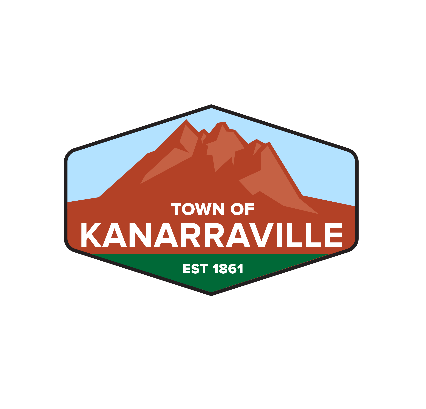 KANARRAVILLE TOWN CORPORATION40 South Main Street, HC 65 Box 148Kanarraville UT 84742(435) 867-1852Kanarraville Town Board MeetingMarch 14, 2024, 6:30 pmGUESTS PRESENT AT THE MEETING: Kim Ward, Barbara Munford, Brad & Den Phelps, Melissa & Chase Goddard, Brenda Pugh, Frankie Kent-Zell, Dean Regouski, Gary Mason1. CALL TO ORDER: Mayor Gould opened the meeting,2. PLEDGE OF ALLEGIANCE: Led by Mayor Gould.3. ROLL CALL:	Councilor Brandon Jonsson		Here	Councilor Tyler Allred			Here	Councilor Stoney Shugart		Here	Councilor Thayne Williams		Here	Mayor Betty Gould			Here4. DISCLOSURES AND DECLARATIONS OF CONFLICT OF INTEREST: Mayor Gould declared that she was on the agenda for a lot split.5. PULIC HEARING ON ZONING CHANGE (RR ½ AND RR- ACRE TO RA-RURAL AGRICULTURAL): Mayor Gould opened the Public Hearing. There were no comments.	6. CLOSE PUBLIC HEARING ON THE ZONING CHANGE STATED: Mayor Gould closed the Public Hearing.7. VOTE ON ORDINANCE 3-14-24 TO CHANGE ZONING MAP: Heidi Loveland read the proposed ordinance (attached). Mayor Gould asked for a roll call vote:	Councilor Brandon Jonsson		Yes	Councilor Tyler Allred			Yes	Councilor Stoney Shugart		Yes	Councilor Thayne Williams		Yes	Mayor Betty Gould			Yes8. VOTE ON ORDINANCE 2-8-24 - AN ORDINANCE ESTABLISHING THE UPDATED GENERAL PLAN: Heidi Loveland read the ordinance and Mayor Gould asked for a roll call vote:Councilor Brandon Jonsson		Yes	Councilor Tyler Allred			Yes	Councilor Stoney Shugart 		Yes	Councilor Thayne Williams		Yes	Mayor Betty Gould			Yes9. APPROVAL OF THE 2-8-24 and 2-22-24 TOWN BOARD MINUTES: Mayor Gould asked for a motion to approve the Minutes. Councilor Allred moved to approve the Town Board Minutes from 2-8-24 and 2-22-24. Councilor Jonsson seconded the motion. All were in favor.10. OFFICER/MEMBER REPORTS: Councilor Williams stated that he would like to put on next month’s agenda rent increases for the Cobble Crest and Town Hall rentals as well as raising the cemetery plot prices. He would also like to discuss his budget for the 4th of July celebration. Councilor Stoney Shugart: Councilor Shugart said based on new information from the town attorney, the trees in the easement do belong to the town and we were able to obtain a map from the Iron County Recorder showing the street measurements. With that in mind, we are going to return to the tree management program we instituted last year and start working on that. Councilor Allred reported that on June 22nd we will be having the first ever mutton fry at the Cobble Crest. He already has the mutton and the various helpers to help with potatoes and dessert. It will be a town event. He doesn’t want to charge a per plate fee but would like it to be a donation event. He hopes to feed 350 people and he will advertise it around the county and has invited the governor, Celeste Malloy, and several other politicians to attend. He will also smoke chicken. It will be in the afternoon. Councilor Jonsson reported that the water tests were good. Last month we talked to Aaron Brandt with Dominion Energy about the partial lease of the property we own south of town. He heard from a person who informed him that the next day Dominion was at the site telling people they had an easement along the whole west fence. Councilor Jonsson informed them that this was not the case and so he called Will Leigh, the town attorney, who said to post no trespassing signs at the site. Heidi Loveland said the signs have been hung and if they do trespass, we can prosecute them. Councilor Jonsson said last month we talked about refurbishing the spring. It was last done in 2004. He would rather have someone local do it and suggested Tony Cornelius with Valley Underground as an option. Holly Hadley reported that she emailed the Falls Financial Report to everyone and asked if there were any questions. There were none. She suggested a spot where Midco, the company doing the water tank cleaning, can set up and discharge sediment. She recommended not discharging sediment into the creek with irrigation water. The Town Board disagreed and said the best place for the discharge would be into the creek as that is where it is already going. Any sand would have settled into the bottom of the holding tanks. She was told to keep it where it is for now. Midco will also be able to park at the tanks to deploy equipment as well. Heidi Loveland asked the board if they had any questions regarding the budget and expenditures for the month. There were none. Councilor Allred moved to approve the monthly expenditures and budget report. Councilor Williams seconded the motion. All were in favor.11. STANDING COMMITTEE REPORT: None.12. PUBLIC FORUM: Mayor Gould opened the Public Forum. Barbara Munford said she came to address the rumors concerning the future of town hall and possibly letting the building go back to the church after the fire station was completed. She asked the board if they would consider maintaining this building so it could continue to be a cultural center for the town. Originally the church wanted to demolish the building, however, when we got the building, we had three main objectives: to have the town offices here so we didn’t have to meet at the fire station, we needed a place to store our records, and we wanted a place for the historical society. To strengthen the bid, we added a library, which has not proved especially successful. She asked the board to continue to make room for the Historical Society so our history can be represented. She values the history of the town and the service the Historical Society provides. In addition, we are getting an influx of people who would benefit from knowing the history of Kanarraville. 13. OLD BUSINESS.	a. Kanarra Falls Merchandise - Holly Hadley: Holly Hadley said merchandising will help generate revenue for the town and the kiosk operators are willing to take that on as part of their job. Fair Harbor is already set up to add those items on their dashboard along with the tickets. She has researched top sales at Kolob Canyon, and the Iron County Visitor Center and their top selling items are postcards, die cut stickers, Christmas ornaments, patches, and pins. She did a cost breakdown to get us started, and it would be approximately $2,000 to start with stickers, postcards, and ornaments. She hopes to generate a profit of about $7,500 and start small. She showed some design ideas highlighting the old iconic ladder. Hadley asked for suggestions from the board. Councilor Shugart moved to designate $2,000 to kick off our merchandising campaign. Councilor Jonsson seconded the motion. All were in favor.	b. Post Office Update: Heidi Loveland said she spoke with Cassandra Grove who is the new postmaster in Cedar City. She said if we were interested in a lease, it would be with the post office, not Chase and Melissa. She said that they are not interested in paying rent or utilities at this time. If that was something we would insist on, they would most likely pull the post office out of Kanarraville. This would mean residents would have to go to Cedar City to get their mail, or they would install cluster boxes. Loveland is hoping to meet with Grove soon to get more information. Loveland asked Grove if it would be possible to get a full-time postmaster at the Kanarraville post office, but Grove declined to say one way or the other at this time. Loveland said she doesn’t know if the area had grown big enough to generate enough revenue. Loveland asked the Board if they still want to move forward with a lease agreement. This agreement doesn’t have to include rent or maintenance fees but could spell out who was responsible for what moving forward, or we can leave things as they are. The board members like having a post office in Kanarraville but are tired of residents being denied a post office box and sent to Cedar City. Various communities around the county have boxes and people shouldn’t be denied that on a whim. Loveland said Grove gave the option of putting in cluster boxes at a separate location in town. Loveland didn’t know how long that would take. Chase Goddard said the post office will not pay for boxes, he has fought to have boxes put in at the black ridge and the expanded areas around New Harmony, and they will not pay for them. Melissa Goddard talked to Cassandra Grove today and stated it will be the responsibility of the town to provide the property, the cement, and most likely the boxes. Councilor Jonsson said there is already a cement pad at the post office which isn’t being used. Chase Goddard said that is not nearly enough. Councilor Jonsson said we could start with that. Goddard said you would have to have 20 pads for that. That doesn’t include parked locker boxes, and if they do that you will have to go to Cedar to get packages. Mayor Gould said it sounds like we need a meeting with Cassandra Grove to iron out these details. Loveland said she would try to set something up. Councilor Shugart said we should have something that clarifies maintenance of the post office and who is responsible for what. There is wear and tear on the building and the town can’t front all the cost. The building needs to be clean when people go in there. Councilor Allred asked about liability and who would be responsible if someone were to fall? Councilor Jonsson said the employees are not federal employees. Chase Goddard said they are under contract, not employees. Councilor Shugart said but they are entering a federal building as a post office. Chase Goddard said “No” because they don’t sell postage. Councilor Allred suggested putting a structure on the property the town owns across from John Batty, that was big enough for all the boxes we need, then maybe the post office would pay for that. Chase Goddard said they won’t pay for that, that is the same fight they are having in New Harmony. Melissa Goddard said the town must cover everything from the post office maintenance, reconstruction, and the boxes because the town owns the property. Councilor Jonsson would like to sit down with them and work out the details. He is tired of having to do all the maintenance for free. The Goddards agreed and said because we are a highway carrier route Cedar City won’t do ours. Councilor Allred has been in touch with Congressman Vickers who represents our area. Vickers said the post office did close the Sigard post office. Sigard must go to Richfield to get their mail now. According to the congressmen’s staff, they don’t know where the line is whether it is post office to post office or zip code to zip code. He is waiting for more information. Loveland said she is waiting to hear from Cassandra Grove to set up a meeting. Councilor Allred is not opposed to us setting up another building to house the post office if we could get some help with maintenance. We need more room, all the people across the freeway come here for their mail as well. Heidi Loveland said as we are getting into budget, we need to clarify some of these issues if we are going to oversee maintenance and keeping up the building. Councilor Jonsson said that if the post office won’t work with us, we can contact Congressman Vickers who is willing and able to help us with all our complaints. 14. NEW BUSINESS:	a. Betty Gould - proposed lot split at 20 North Main: Mayor Gould asked Heidi Loveland to project the lot split survey by Brent Carter onto the screen. She had Chris Archibald come to look at the setbacks and the jag necessary to accommodate the barn. It was approved by Planning and Zoning last week. The Board reviewed the lot split. Councilor Jonsson asked about lot 3. Mayor Gould said lot 3 was split long before her time and is of the appropriate size. It was owned by Mel Clark when she bought the property. Only the 1.5 acres that includes the house will be in the lot split. The house lot will be 1 acre and the other one will be split off which includes the barn. It is being used as pasture and will continue to be so. Councilor Allred said it is big enough for a split. Councilor Shugart asked for a motion to approve the lot split for Betty Gould at 20 North Main, Councilor Williams seconded the motion. All were in favor.15. ANNOUNCEMENTS: Heidi Loveland recommended the board members review the budget sheets she provided and be ready to go over them when Joe Williams was here. She also pointed out the final audit report that was passed out to each board member. Loveland asked the mayor and/or the board if they had any changes to the letter to the Iron County Attorney pertaining to the water theft by the transfer station. The letter needs to be submitted ASAP. They are prosecuting the case. The Board had no changes. Councilor Allred said there used to be warning signs on all the hydrants about water theft.17. ADJOURN: Mayor Gould asked for a motion to adjourn. Councilor Allred moved to adjourn the March 14, 2024 Town Board meeting. Councilor Williams seconded the motion. All were in favor.Submitted by:

Heidi Loveland/Town Clerk Kanarraville